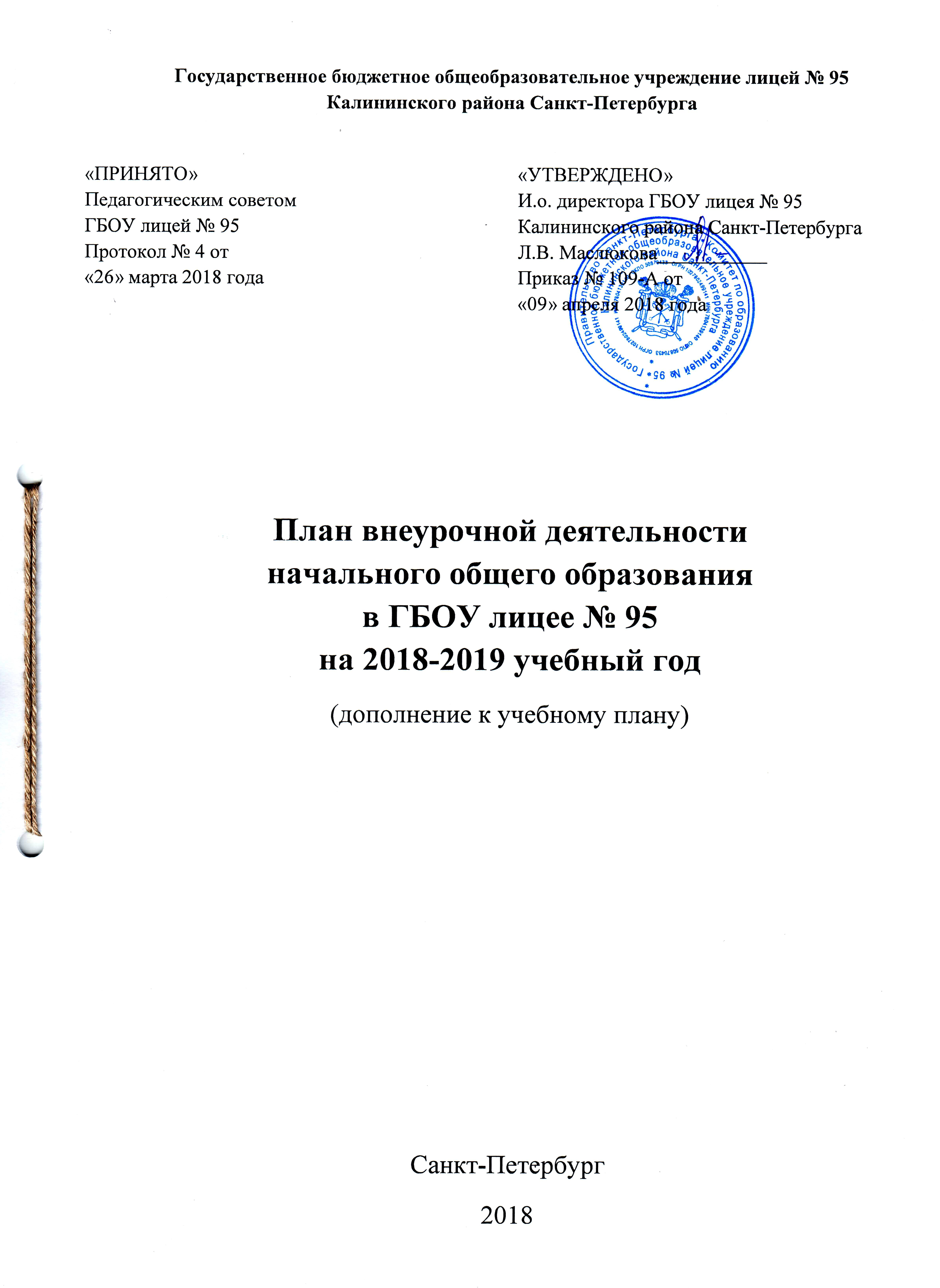 ПЛАНВНЕУРОЧНОЙ ДЕЯТЕЛЬНОСТИ 
НАЧАЛЬНОГО ОБЩЕГО ОБРАЗОВАНИЯ 
В ГБОУ ЛИЦЕЕ № 95 НА 2018-2019 УЧЕБНЫЙ ГОД1. Общие положенияВ соответствии с федеральным государственным образовательным стандартом  (далее – ФГОС) начального общего образования, утвержденным приказом Министерства образования и науки Российской Федерации от 06.10.2009 № 373, и ФГОС основного общего образования, утвержденным приказом Министерства образования и науки Российской Федерации от 17.12.2010 № 1897, основные образовательные программы начального общего и основного общего образования реализуются образовательной организацией (далее Лицей) через организацию урочной и внеурочной деятельности с соблюдением требований государственных санитарно-эпидемиологических правил и нормативов.Под внеурочной деятельностью следует понимать образовательную деятельность , направленную на достижение планируемых результатов освоения основных образовательных программ (личностных, метапредметных и предметных), осуществляемую в формах, отличных от урочной. Внеурочная деятельность является неотъемлемой и обязательной частью основной общеобразовательной программы .Целью внеурочной деятельности является обеспечение достижения ребенком планируемых результатов освоения основной образовательной программы за счет расширения информационной, предметной, культурной среды, в которой происходит образовательная деятельность, повышения гибкости ее организации.План внеурочной деятельности Лицей определяет состав и структуру направлений, формы организации, объем внеурочной деятельности для обучающихся при получении начального общего образования (до 1350 часов за четыре года обучения) с учетом интересов обучающихся и возможностей образовательной организации.Лицей самостоятельно разрабатывает и утверждает план внеурочной деятельности. Время, отведенное на внеурочную деятельность, не учитывается при определении максимально допустимой недельной нагрузки обучающихся. Допускается перераспределение часов внеурочной деятельности по годам обучения в пределах одного уровня общего образования, а также их суммирование в течение учебного года.Под внеурочной деятельностью при реализации ФГОС начального общего 
и основного общего образования понимается образовательная деятельность, осуществляемая в формах, отличных от урочной, и направленная на достижение планируемых результатов освоения основных образовательных программ начального общего и основного общего образования.Внеурочная деятельность организуется по направлениям развития личности (спортивно-оздоровительное, духовно-нравственное, социальное, общеинтеллектуальное, общекультурное) на добровольной основе в соответствии с выбором участников образовательных отношений.Количество занятий внеурочной деятельности для каждого обучающегося определяется его родителями (законными представителями) с учетом занятости обучающегося во второй половине дня.Обучающимся должна быть предоставлена возможность посещать занятия 
в музыкальных и художественных школах, спортивные секции, кружки в учреждениях 
и отделениях дополнительного образования, другие дополнительные занятия по выбору родителей (законных представителей) обучающихся.Требование Лицея обязательного посещения обучающимися максимального количества занятий внеурочной деятельности недопустимо.Лицей осуществляет обязательное ознакомление всех участников образовательных отношений с образовательной программой образовательной организации, в том числе учебным планом и планом внеурочной деятельности.Формы организации образовательной деятельности, чередование учебной 
и внеурочной деятельности в рамках реализации основных образовательных программ начального общего образования определяет образовательная организация.Чередование учебной и внеурочной деятельности устанавливается календарным учебным графиком Лицея. Время, отведённое на внеурочную деятельность, не учитывается при определении максимально допустимой недельной нагрузки обучающихся.Лицей самостоятельно разрабатывает и утверждает:план внеурочной деятельности;режим внеурочной деятельности;рабочие программы внеурочной деятельности;расписание занятий внеурочной деятельности.План внеурочной деятельности является организационным механизмом реализации основных образовательных программ начального общего образования.План внеурочной деятельности обеспечивает учет индивидуальных особенностей 
и потребностей обучающихся через организацию внеурочной деятельности.При проведении занятий внеурочной деятельности допускается деление класса на группы. Минимальное количество обучающихся в группе при проведении занятий внеурочной деятельности составляет 8 человек. Максимальное количество обучающихся на занятии внеурочной деятельности 25 человек или один классный коллектив учащихся.При разработке и утверждении режима внеурочной деятельности Лицея учитываются требования государственных санитарно-эпидемиологических правил и нормативов.Расписание занятий внеурочной деятельности формируется отдельно 
от расписания уроков Лицея. Продолжительность занятия внеурочной деятельности составляет 35-45 минут. Для обучающихся первых классов 
в первом полугодии продолжительность занятия внеурочной деятельности не должна превышать 35 минут.Обязательной частью рабочей программы внеурочной деятельности является описание планируемых результатов освоения программы внеурочной деятельности и форм их учета. Реализация внеурочной деятельности осуществляется без балльного оценивания результатов освоения курса.Для обеспечения реализации плана внеурочной деятельности руководитель Лицея обеспечивает прохождение повышения квалификации по реализации ФГОС начального общего образования всеми педагогическими работниками, ведущими занятия в рамках внеурочной деятельности.Учет занятий внеурочной деятельности осуществляется педагогическими работниками, ведущими занятия. Для этого в Лицее оформляются журналы учета занятий внеурочной деятельности, в которые вносятся списки обучающихся, Ф.И.О. педагогических работников. Даты и темы проведенных занятий вносятся в журнал 
в соответствии с рабочими программами внеурочной деятельности.Текущий контроль за посещением занятий внеурочной деятельности обучающимися класса осуществляется классным руководителем в соответствии 
с должностной инструкцией.Контроль за реализацией образовательной программы в соответствии с ФГОС начального общего образования, в том числе за организацией внеурочной деятельности, осуществляется заместителем руководителя образовательной организации в соответствии с должностной инструкцией.2. Особенности организации внеурочной деятельности при реализации основной образовательной программы начального общего образования2.1. Цели организации внеурочной деятельности на уровне начального общего образования: обеспечение соответствующей возрасту адаптации ребёнка в Лицее, создание благоприятных условий для развития ребёнка, учёт его возрастных 
и индивидуальных особенностей.2.2. Формы организации внеурочной деятельности в рамках реализации основной образовательной программы начального общего образования определяет Лицей.Содержание занятий, предусмотренных во внеурочной деятельности, осуществляется в таких формах как художественные, культурологические, филологические, хоровые студии, сетевые сообщества, школьные спортивные клубы и секции, конференции, олимпиады, военно-патриотические объединения, экскурсии, соревнования, поисковые и научные исследования, общественно полезные практики и другие формы.Предусмотренные программами занятия проводятся как в смешанных группах, состоящих из учащихся разных классов и параллелей, так и в коллективе одного класса.План внеурочной деятельности состоит из 9 автономных программ  и 2 модульных (общим объёмом 270 ч.), содержание которых предлагается младшим школьникам для избирательного освоения, т.е. школьник самостоятельно или при поддержке родителей и классного руководителя выбирает, занятия каких программ он будет посещать после уроков (доля выбранных школьником аудиторных занятий при этом не должна превышать 50%).Программа предполагает как проведение регулярных еженедельных внеурочных занятий со школьниками, так и возможность организовывать занятия крупными блоками — «интенсивами» («погружения», фестивали, походы, экскурсии, театры, экспедиции и т.п.).Каждая программа предполагает организацию определённого направления внеурочной деятельности младших школьников и направлена на решение своих педагогических задач.2.3. Учебный план и план внеурочной деятельности являются основными организационными механизмами реализации основной образовательной программы.Соотношение обязательной части учебного плана начального общего образования, части, формируемой участниками образовательных отношений, и плана внеурочной деятельности представлено в таблице:2.4. План внеурочной деятельности определяет состав и структуру направлений, формы организации, объем внеурочной деятельности для обучающихся при получении начального общего образования (до 1350 часов за четыре года обучения) с учетом интересов обучающихся и возможностей Лицея.План внеурочной деятельности в первую очередь направлен 
на достижение обучающимися планируемых результатов освоения основной образовательной программы начального общего образования.2.5. В зависимости от возможностей Лицея, а также особенностей окружающего социума внеурочная деятельность может осуществляться 
по различным схемам, в том числе:непосредственно в Лицее;совместно с организациями и учреждениями дополнительного образования детей, спортивными объектами, учреждениями культуры;в сотрудничестве с другими организациями и с участием педагогов Лицея (комбинированная схема).2.6. При организации внеурочной деятельности в Лицее используются программы линейных курсов внеурочной деятельности (на их изучение установлено определенное количество часов в неделю в соответствии с рабочей программой учителя).Программы линейных курсов реализуются при использовании таких форм внеурочной деятельности как художественные, культурологические, филологические, хоровые студии, школьные спортивные клубы и секции, предметные кружки, факультативы и т.д.2.7. При организации внеурочной деятельности могут использоваться возможности организаций и учреждений дополнительного образования, культуры и спорта. В период каникул для продолжения внеурочной деятельности могут использоваться возможности специализированных лагерей, тематических лагерных смен, летних школ.
3.  Недельный учебный план для I-IV классовпо внеурочной деятельности4. Годовой учебный план для I-IV классовпо внеурочной деятельностиУчебная нагрузка педагогических работников определяется с учетом количества часов по учебным планам, рабочим программам учебных предметов, образовательным программам в соответствии с приказом Министерства образования и науки Российской Федерации от 22.12.2014 № 1601 «О продолжительности рабочего времени (нормах часов педагогической работы за ставку заработной платы) педагогических работников и о порядке определения учебной нагрузки педагогических работников, оговариваемой в трудовом договоре».При определении учебной нагрузки педагогических работников учитывается вся учебная нагрузка, предусмотренная образовательной программой образовательной Лицея. Нагрузка педагогических работников, ведущих занятия в рамках внеурочной деятельности, при тарификации педагогических работников устанавливается 
как педагогическая нагрузка по основной должности. Оплата труда педагогических работников, ведущих занятия в рамках внеурочной деятельности, устанавливается с учетом всех коэффициентов конкретного педагогического работника. Количество часов в год по классам (годам обучения)Количество часов в год по классам (годам обучения)Количество часов в год по классам (годам обучения)Количество часов в год по классам (годам обучения)Всего за 4 года обученияIIIIIIIVВсего за 4 года обученияОбязательная часть учебного плана образовательной организации6607487487482904Часть, формируемая участниками образовательных отношений33343434135Максимально допустимая недельная нагрузка 6937827827823039Внеурочная деятельностьдо 330до 340до 340до 340до 1350НаправлениеПрограмма Количество часов в годКоличество часов в годКоличество часов в годКоличество часов в годВсегоНаправлениеПрограмма 1 класс2 класс3 класс4 классВсегоОбщеинтеллектуальноеШНО «Совенок»112Общеинтеллектуальное«Мыслим. Творим. Исследуем»323210Общекультурное«Волшебный карандаш»112Общекультурное«Вдохновение»459ОбщекультурноеТеатральная студия «Свобода плюс»66Спортивно-оздоровительное«Через игру к физическому  совершенству»1113Спортивно-оздоровительное«ГТО – путь к олимпу»11«Футболенок»224Духовно-нравственное«Мы граждане России» (модульная программа)323210Социальное«Школа безопасности» (модульная программа)323210ИТОГО:ИТОГО:119162157НаправлениеПрограмма Количество часов в годКоличество часов в годКоличество часов в годКоличество часов в годВсегоНаправлениеПрограмма 1 класс2 класс3 класс4 классВсегоОбщеинтеллектуальноеШНО «Совенок»343468Общеинтеллектуальное«Мыслим. Творим. Исследуем»1026810268272Общекультурное«Волшебный карандаш»343468Общекультурное«Вдохновение»136170306ОбщекультурноеТеатральная студия «Свобода плюс»204204Спортивно-оздоровительное«Через игру к физическому  совершенству»343434102Спортивно-оздоровительное«ГТО – путь к олимпу»3434«Футболенок»6868136Духовно-нравственное«Мы граждане России» (модульная программа)1026810268340Социальное«Мы вместе!» (модульная программа)1026810268340ИТОГО: ИТОГО: 3743065447141938